Должностные обязанности и достижения на руководящей должности:
- Ведение процесса открытия салона красоты с нуля;
- Подбор персонала (парикмахеров, косметологов, мастеров маникюра, мастеров педикюра, косметологов, администраторов, уборщиц);
- полное консалтинговое исследование (анализ конкурентов, анализ ключевой аудитории потенциальных клиентов, анализ месторасположения и т.д.)
- ценообразование;
- поиск, анализ, отбор поставщиков;
- заключение договоров с поставщиками профессиональной продукции,
- заказ продукции для функционирования всех направлений работы парикмахерской,
- контроль поставок,
- склад,
- инвентаризация
- разработка обязанностей и должностных инструкций для персонала, внутренней философии компании, правил поведения сотрудников, корпоративной культуры;
- продвижение услуг компании (в сети Internet, в СМИ и т.д.).
- осуществление координации деятельности компании;
- привлечение к решению задач консультантов и экспертов по различным вопросам (правовым, техническим, финансовым и др.);
- полный контроль и обеспечение бесперебойной работы компании;
- проведение деловых переговоров;
- первичная бухгалтерия;
- тренинги и обучение персонала по направлениям: "Работа в сфере сервиса", "Общение с клиентами", "Внутренняя философия компании и работа в коллективе";
- работа над программой обслуживания посетителей для администраторов
- составление стратегии продвижения салона;
- разработка идей и контроль проведения рекламных акций;
- работа с клиентами (личное общение, консультирование, привлечение с каждым клиентом)
В непосредственном подчинении 45 человек.Сфера деятельности – маркетинг, консультирование в вопросах администрирования, увеличение продаж, организация рекламных промо-акций, сбор и разработка рекламных материалов, проведение мероприятий по привлечению клиентов, онлайн-презентации, вебинары, продвижение на рынке, управление, руководство персоналом:тренинги по повышению уровня сервиса для персонала;Подбор персонала.Управление персоналом.Оценка персонала.Мотивация персонала.Развитие персонала.Адаптация персонала. Обучение персонала.Аттестация персонала.Спасибо за внимание.Надеюсь на плодотворное сотрудничество!             Образование: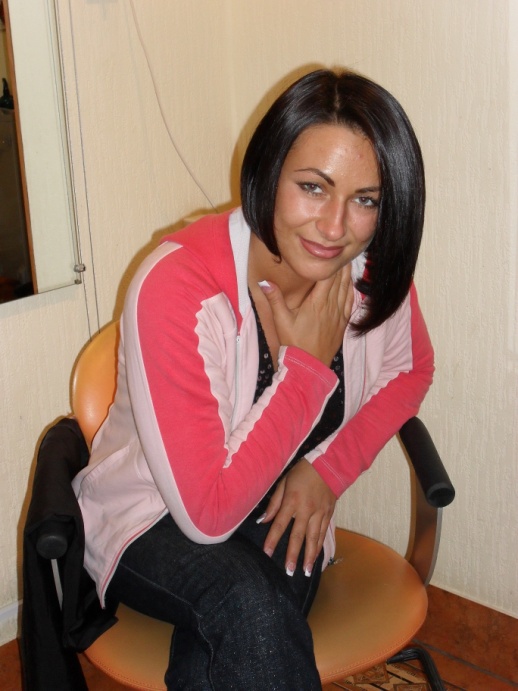 Колледж  Экономики и Права. Специальность «бухгалтерия и аудит».Всероссийский заочный финансово-экономический институт (ВЗФЭИ)  Специальность "Финансы и кредит".Опыт работы:2006-2012 – ООО "Женщина III тысячелетия"Должность:      Директор Обязанности:  Регистрация ООО, подбор и оформление сотрудников, ведение кадрового делопроизводства, подготовка и осуществление рекламной компании (создание визиток, буклетов – владею графическим редактором «Corel Draw»), создание, раскрутка и заполнение сайта, оформление наружной рекламы, закупка необходимого оборудования и расходных материалов, все организационные вопросы по развитию предприятия, снабжение всем необходимым, хоз. деятельность, ведение первичной бухгалтерии…Достижения:   Предприятие за пять лет вошло в пятерку лучших в     г. Железнодорожном  М.О.2009-2012 –     Инструктор по йоге, капуэйре, танцам, вокалу и другим техникам саморазвития.Обязанности:  Учить людей слушать, чувствовать и лечить собственное тело. Консультации по вопросам  питания, иммунной системы организма и ее восстановления.Достижения:    Несколько десятков спасенных от деградации душ, несколько счастливых семей, и здоровых организмов.2012 – 2013 -    Менеджер по развитию в молодой фруктовой компании  ООО «Ориент - фрукт».Обязанности:   Поиск и аренда холодильного склада, аренда офиса, поиск клиентов, работа с базой поставщиков и реализаторов, помощь в составлении бизнес-плана розничного магазина по продаже фруктов и овощей.Умения и навыки:Цель:Владение ПК: ОС Windows XP; Office 2003 (Word, Excel, Access, Power Point, Corel Draw ); Internet, E-mail;  Активная работа с социальными сетями.Опыт  анализа плодоовощного рынка производителей России и др. стран.Опыт публичных выступлений: семинары по йоге, бразильскому единоборству Капоэйра, вегетарианству и здоровому питанию.Развивающие занятия с детьми: детская йога, творчество, актерское мастерство…Педагогический опыт – 4 года.Иностранный язык: английскийВодительские права: кат. "В" с 2006 г. (NISSAN, 2003 г.вып.)Расти вверх по карьерной лестнице, получение должности Менеджер по закупкам, продажам/ помощник менеджера. Заработная плата от 25000т р.Дополнительные сведения:Личные качества:Готова работать в режиме ненормированного рабочего дня;Коммуникабельность, ответственность, аккуратность, грамотная речь, не конфликтна, уважаю принципы  коллектива, инициативна, прокачиваю такие качества, как честность, целеустремленность, трудолюбие, добросовестное отношения к своим обязанностям.Личные сведения:Возраст – 28 лет.Семейное положение – помолвлена.Проживание – ВАО район «Новокосино»Телефон – 8-495-702-45-57;    8-926-192-82-06.E-mail – Glamcute@mail.ruГотова добросовестно и  с самоотдачей развивать ваше предприятие, и к обсуждению любой формы сотрудничества !!!